Jak wygląda usuwanie tatuażu?Czy jakiś czas temu zdecydowałeś się na tatuaż, jednak teraz nie pasuje od do wykonywanej pracy, stanowiska lub po prostu jest nieestetyczny? Czy istnieje możliwość, aby był mniej widoczny? Odpowiedź brzmi: tak! Zobacz, na czym polega <strong>usuwanie tatuażu</strong>!Usuwanie tatuażu z pomocą lasera Na przestrzeni lat powstały metody, dzięki którym usuwanie tatuażu może odbywać się w skuteczny, a przede wszystkim bezpieczny sposób. Decyzja dotycząca zrobienia tatuażu powinna być przemyślana, ponieważ to się wiąże z wprowadzeniem tuszu w głębokie warstwy skóry. Na szczęście, dla osób, które nie do końca zastanowiły się nad wyborem lub po prostu chcą zmienić coś w swoim wyglądzie, powstał specjalny laser, który dobrze radzi sobie z tatuażami klasycznymi czy biotatuażami.Na czym polega usuwanie tatuażu z wykorzystaniem lasera?W zabiegu usuwania tatuażu wykorzystuje się różne rodzaje laseru. Najbardziej wszechstronny jest model pikosekundowy, który łączy ze sobą 3 typy fali, dlatego można go stosować do wszystkich rodzajów tatuażów. Urządzenie usuwa nawet kolorowe barwniki, dzięki temu uznawane jest za niezwykle skuteczne. Co więcej, laser wykorzystuje efekt fotoakustyczny, co na mniejsze przegrzanie skóry, a w rezultacie większy komfort zabiegu.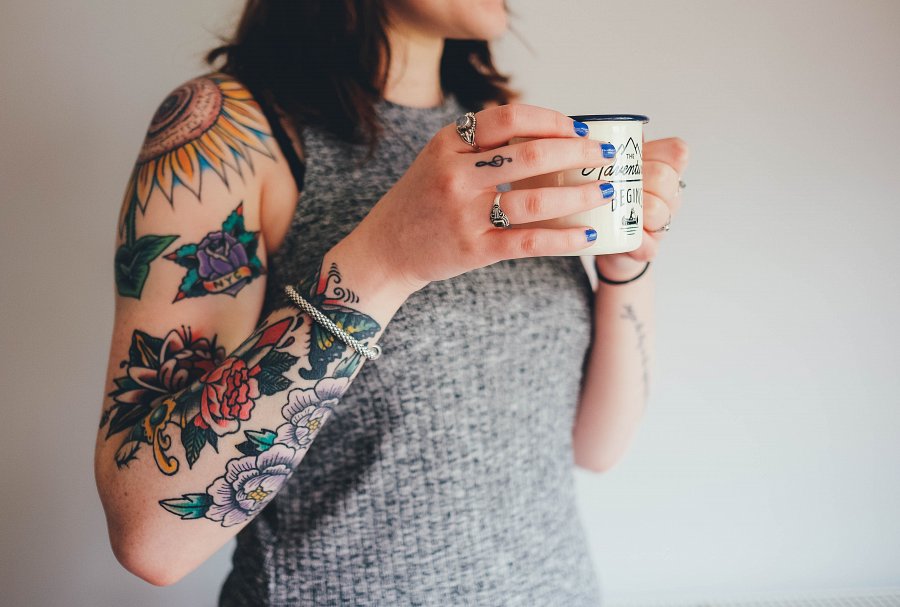 Jakie są inne metody usuwania tatuażu? Oprócz zabiegów z wykorzystaniem laseru stosuje się również chirurgiczną metodę usuwanie tatuażu. Metoda ta nie cieszy się jednak tak dużą popularnością ze względu na znaczną ingerencję w strukturę naskórka czy możliwość powstania nieestetycznych blizn. W przypadku niewielkich tatuaży wykonuje się również elektrokoagulację, a także złuszczanie mechaniczne i chemiczne. Należy pamiętać, że usuwanie tatuażu z pomocą laseru to najbardziej skuteczna i komfortowa metoda, która może przynieść niesamowite efekty już po kilku sesjach. 